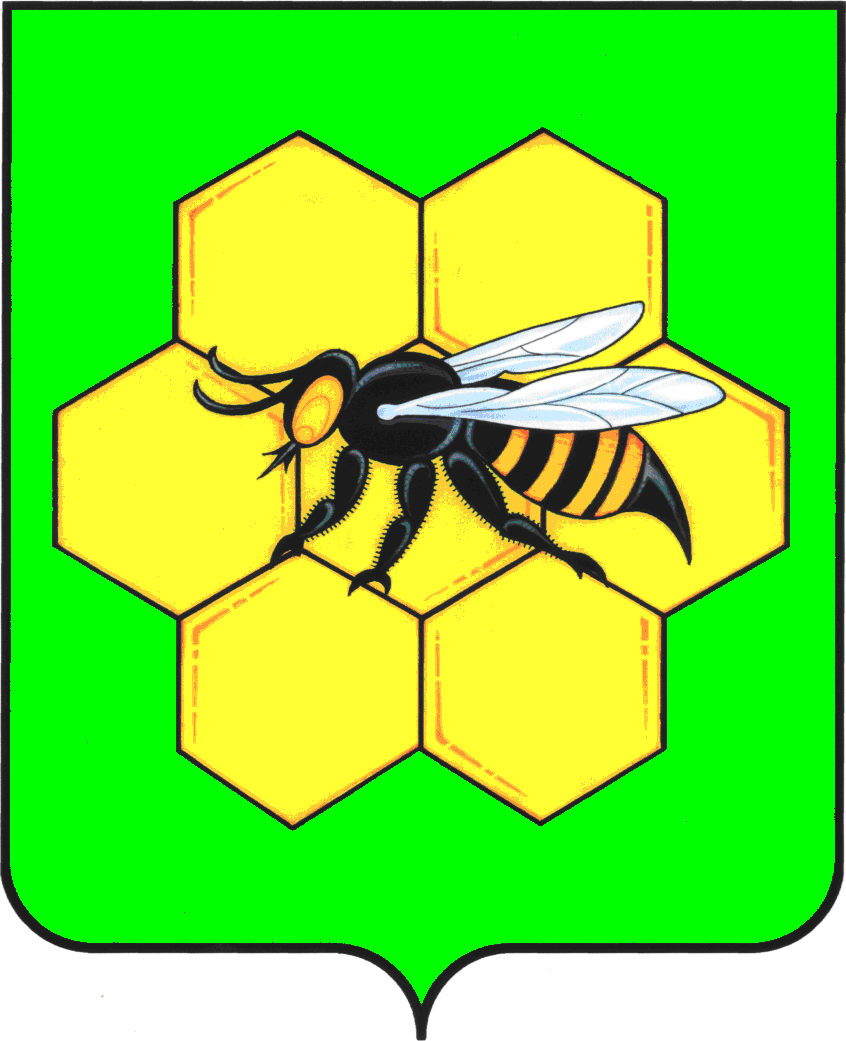 АДМИНИСТРАЦИЯМУНИЦИПАЛЬНОГО РАЙОНАПЕСТРАВСКИЙСАМАРСКОЙ ОБЛАСТИПОСТАНОВЛЕНИЕот________________№______Об утверждении административного регламента муниципального района Пестравский Самарской области по предоставлению муниципальной услуги «Выдача разрешений на ввод объектов капитального строительства в эксплуатацию при осуществлении строительства, реконструкции объектов капитального строительства, в отношении проектной документации которых экспертиза не проводится в соответствии с Градостроительным кодексом Российской Федерации, на территории муниципального района Пестравский Самарской области»В соответствии с Градостроительным кодексом Российской Федерации, Земельным кодексом Российской Федерации, Жилищным кодексом Российской Федерации, Федеральным законом от 06.10.2003 № 131-ФЗ «Об общих принципах организации местного самоуправления в Российской Федерации», Федеральным законом от 27.07.2010 № 210-ФЗ «Об организации предоставления государственных и муниципальных услуг», Федеральным законом от 02.05.2006 № 59-ФЗ «О порядке рассмотрения обращений граждан Российской Федерации», приказом Министерства строительства и жилищно-коммунального хозяйства Российской Федерации от 19.02.2015 № 117/пр «Об утверждении формы разрешения на строительство и формы разрешения на ввод объекта в эксплуатацию», постановлением администрации муниципального района Пестравский Самарской области от 19.02.2014 № 182 «Об утверждении порядка разработки и утверждения административных регламентов предоставления муниципальных услуг муниципального района Пестравский Самарской области», руководствуясь статьями 41, 43  Устава муниципального района Пестравский Самарской области, администрация муниципального района Пестравский Самарской области ПОСТАНОВЛЯЕТ:Утвердить прилагаемый Административный регламент муниципального района Пестравский Самарской области по предоставлению муниципальной услуги «Выдача разрешений на ввод объектов капитального строительства в эксплуатацию при осуществлении строительства, реконструкции объектов капитального строительства, в отношении проектной документации которых экспертиза не проводится в соответствии с Градостроительным кодексом Российской Федерации, на территории муниципального района Пестравский Самарской области».Признать утратившим силу постановление администрации муниципального района Пестравский Самарской области от 03.10.2018 № 623 «Об утверждении административного регламента муниципального района Пестравский по предоставлению муниципальной услуги «Выдача разрешений на ввод объектов капитального строительства в эксплуатацию при осуществлении строительства, реконструкции объектов капитального строительства, в отношении проектной документации которых экспертиза не проводится в соответствии с Градостроительным кодексом Российской Федерации, на территории муниципального района Пестравский Самарской области»».Опубликовать настоящее постановление в районной газете «Степь» и разместить на официальном Интернет-сайте муниципального района Пестравский.Контроль за выполнением настоящего постановления возложить на первого заместителя Главы муниципального района Пестравский Ермолова С.В.Глава муниципального районаПестравский                                                                                         А.П. ЛюбаевКазанцев 21474Уварова 22478ПРИЛОЖЕНИЕ к постановлениюадминистрации муниципального  района  Пестравский Самарской областиот «   »                    20        №____Административный регламент муниципального района Пестравский Самарской области по предоставлению муниципальной услуги «Выдача разрешений на ввод объектов капитального строительства в эксплуатацию при осуществлении строительства, реконструкции объектов капитального строительства, в отношении проектной документации которых экспертиза не проводится в соответствии с Градостроительным кодексом Российской Федерации, на территории муниципального района Пестравский Самарской области»Раздел 1. ОБЩИЕ ПОЛОЖЕНИЯ1.1. Общие сведения о муниципальной услуге1.1.1. Административный регламент муниципального района Пестравский Самарской области по предоставлению муниципальной услуги «Выдача разрешений на ввод объектов капитального строительства в эксплуатацию при осуществлении строительства, реконструкции объектов капитального строительства, в отношении проектной документации которых экспертиза не проводится в соответствии с Градостроительным кодексом Российской Федерации, на территории муниципального района Пестравский Самарской области» (далее – административный регламент) разработан в целях повышения качества и доступности результатов оказания муниципальной услуги (далее – муниципальная услуга), создания комфортных условий для потребителей результатов оказания муниципальной услуги. Настоящий административный регламент определяет сроки и последовательность действий (административных процедур) при оказании муниципальной услуги.1.1.2. Получателями муниципальной услуги являются юридические лица независимо от их организационно-правовых форм, индивидуальные предприниматели и иные физические лица, планирующие строительство или реконструкцию объектов капитального строительства.Заявителями и лицами, выступающими от имени заявителей – юридических и физических лиц в ходе предоставления муниципальной услуги, являются руководитель юридического лица, уполномоченное должностное лицо или уполномоченный представитель юридического лица, физическое лицо или его уполномоченный представитель (далее – заявители).1.2. Порядок информирования о правилах предоставления муниципальной услуги.Информацию о порядке, сроках и процедурах предоставления муниципальной услуги можно получить:непосредственно в отделе архитектуры и градостроительства администрации муниципального района Пестравский Самарской области;в многофункциональном центре предоставления государственных и муниципальных услуг муниципального района Пестравский Самарской области (далее – МФЦ);в электронном виде в информационно-телекоммуникационной сети Интернет (далее – сеть Интернет):в федеральной государственной информационной системе «Единый портал государственных и муниципальных услуг (функций)» (далее - Единый портал государственных и муниципальных услуг) (http://www.gosuslugi.ru),в региональной системе Единого портала государственных и муниципальных услуг «Портал государственных и муниципальных услуг Самарской области» (далее – Портал государственных и муниципальных услуг Самарской области) - http://www.pgu.samregion.ru и http://www.uslugi.samregion.ru.Информация о предоставлении муниципальной услуги размещается также на официальном сайте администрации муниципального района Пестравский Самарской области (далее – сайт администрации) в сети Интернет - http://www.pestravsky.ru.Информирование о предоставлении муниципальной услуги, а также предоставленные заявителям в ходе консультаций формы документов и информационно-справочные материалы являются бесплатными.Сведения о местонахождении, графиках работы, номерах справочных телефонов уполномоченных органов, осуществляющих предоставление муниципальной услуги, адресах сайта администрации в сети Интернет и электронной почты администрации находятся в помещениях уполномоченных органов, на информационных стендах.1.2.1.	Структуру настоящего административного регламента составляют:- общие положения;- стандарт предоставления муниципальной услуги;- состав, последовательность и сроки выполнения административных процедур, требования к порядку их выполнения, в том числе особенности выполнения административных процедур в электронной форме;- формы контроля за исполнением административного регламента;- порядок обжалования действий (бездействия) должностного лица при предоставлении муниципальной услуги;- информация о месте нахождения, графике работы, адрес официального сайта в сети Интернет исполнителя муниципальной услуги, МФЦ, а также иных органов, участвующих в предоставлении муниципальной услуги (Приложения № 1, № 2 к настоящему административному регламенту);- образец заявления о выдаче разрешения на ввод объекта в эксплуатацию (Приложение № 3 к настоящему административному регламенту);- блок-схема последовательности действий при оказании муниципальной услуги (Приложение № 4 к настоящему административному регламенту);- образец Уведомления о регистрации запроса (заявления), направленного по почте (в электронной форме) (Приложение № 5 к настоящему административному регламенту);- образец расписки о приеме документов, необходимых для предоставления муниципальной услуги (Приложение № 6 к настоящему регламенту);- образец жалобы на неправомерные действия (бездействие) уполномоченных должностных лиц, участвующих в предоставлении муниципальной услуги (Приложение № 7 к настоящему административному регламенту);- образец уведомления об отказе в предоставлении муниципальной услуги (Приложение № 8 к настоящему административному регламенту);- форма регистра разрешений на ввод в эксплуатацию (Приложение № 9 к настоящему административному регламенту).1.3. Порядок информирования о ходе предоставления муниципальной услуги.Полная информация о месте нахождения, графике работы, адрес официального сайта в сети Интернет, иные реквизиты исполнителя муниципальной услуги, МФЦ указана в Приложении № 1 к настоящему административному регламенту.Информирование о ходе предоставления муниципальной услуги осуществляется специалистами отдела архитектуры и градостроительства администрации муниципального района Пестравский Самарской области (далее – Отдел архитектуры), специалистами МФЦ при личном обращении заявителя, а также с использованием почтовой, телефонной связи.Информация о сроке завершения оформления документов и возможности их получения сообщается заявителю при приеме документов, а в случае сокращения срока - по контактным телефонам, указанным в заявлении.Для получения сведений о прохождении административных процедур по предоставлению муниципальной услуги заявителем указываются (называются) дата подачи заявления, фамилия заявителя, наименование муниципальной услуги, адрес переводимого помещения. Заявителю предоставляются сведения о том, на каком этапе рассмотрения находится предоставленный им пакет документов.Порядок получения консультаций о предоставлении муниципальной услуги.Консультации (справки) по вопросам предоставления муниципальной услуги предоставляются специалистами Отдела архитектуры, МФЦ. Консультации (справки) предоставляются по следующим вопросам:– по составу документов, необходимых для предоставления муниципальной услуги;– комплектности (достаточности) представленных документов;– правильности оформления документов, необходимых для предоставления муниципальной услуги;– источнику получения документов, необходимых для предоставления муниципальной услуги (орган или организация и его (ее) местонахождение);– времени приема, порядку и сроках выдачи документов, сроках предоставления услуги.Консультации (справки) предоставляются при обращении заявителя посредством телефонной связи, электронной почты или размещения справочной информации на официальном сайте в сети Интернет (при его наличии).Консультации (справки) по вопросам предоставления муниципальной услуги предоставляются бесплатно.1.4.1. При консультировании по телефону сотрудник должен назвать свою фамилию, имя, отчество, должность, а также наименование органа (организации), в который обратилось заинтересованное лицо, а затем - в вежливой форме четко и подробно проинформировать обратившегося по интересующим вопросам.Время консультирования заинтересованного лица по телефону не должно превышать 10 минут. В том случае, если сотрудник, осуществляющий консультирование по телефону, не может ответить на вопрос по содержанию, связанному с предоставлением муниципальной услуги, он обязан проинформировать заинтересованное лицо об организациях либо структурных подразделениях, которые располагают необходимыми сведениями. В случае если для подготовки ответа требуется продолжительное время, сотрудник, осуществляющий консультирование по средствам телефонной связи, может предложить заинтересованному лицу обратиться за необходимой информацией в письменном виде.1.4.2. При консультировании по письменным обращениям заявителю дается четкий и понятный ответ на поставленные вопросы, указывается фамилия, имя, отчество, должность и номер телефона исполнителя. Ответ на обращение направляется по почте на адрес заявителя в срок, не превышающий 30 календарных дней с момента регистрации письменного обращения.1.4.3. При консультировании по электронной почте заинтересованное лицо направляет обращение на электронный адрес исполнителя муниципальной услуги, органов местного самоуправления, участвующих в предоставлении муниципальной услуги.Датой поступления обращения является дата его регистрации как входящего сообщения. Ответ на вышеуказанное обращение направляется по электронной почте на электронный адрес, указанный заинтересованным лицом в обращении, а также на бумажном носителе, по почтовому адресу в случае его указания в обращении в срок, не превышающий 30 календарных дней с момента поступления обращения. Раздел 2. Стандарт предоставления муниципальной услуги2.1. Наименование муниципальной услуги: «Выдача разрешений на ввод объектов капитального строительства в эксплуатацию при осуществлении строительства, реконструкции объектов капитального строительства, в отношении проектной документации которых экспертиза не проводится в соответствии с Градостроительным кодексом Российской Федерации, на территории муниципального района Пестравский Самарской области».Муниципальная услуга предоставляется органом местного самоуправления – администрацией муниципального района Пестравский Самарской области (далее – Администрация). Непосредственное предоставление муниципальной услуги осуществляет отдел архитектуры и градостроительства администрации муниципального района Пестравский Самарской области.Прием заявлений и документов, необходимых для предоставления муниципальной услуги, выдача заявителю результата предоставления муниципальной услуги осуществляется Администрацией, а также специалистами МФЦ, осуществляющем участие в муниципальной услуге в соответствии с заключенным между Администрацией и МФЦ Соглашением о взаимодействии.2.3. Результатом предоставления муниципальной услуги являются:- выдача разрешений на ввод объекта в эксплуатацию при осуществлении строительства, реконструкции объектов капитального строительства; - выдача решения об отказе в выдаче разрешений на ввод объекта в эксплуатацию при осуществлении строительства, реконструкции объектов капитального строительства.2.4. Муниципальная услуга предоставляется в течение в течение 5 рабочих дней со дня получения заявления о выдаче разрешения на ввод объекта капитального строительства в эксплуатацию.2.5. Предоставление муниципальной услуги осуществляется в соответствии со следующими нормативными правовыми актами:- Градостроительный кодекс Российской Федерации;- Земельный кодекс Российской Федерации;- Жилищный кодекс Российской Федерации;- Федеральный закон от 06.10.2003 № 131-ФЗ «Об общих принципах организации местного самоуправления в Российской Федерации»;- Федеральный закон от 27.07.2010 № 210-ФЗ «Об организации предоставления государственных и муниципальных услуг»;- Федеральный закон от 02.05.2006 № 59-ФЗ «О порядке рассмотрения обращений граждан Российской Федерации»;- приказ Министерства строительства и жилищно-коммунального хозяйства Российской Федерации от 19.02.2015 № 117/пр «Об утверждении формы разрешения на строительство и формы разрешения на ввод объекта в эксплуатацию»;- постановление администрации муниципального района Пестравский Самарской области от 19.02.2014 № 182 «Об утверждении порядка разработки и утверждения административных регламентов предоставления муниципальных услуг муниципального района Пестравский Самарской области»;- Устав муниципального района Пестравский Самарской области;- иные нормативные правовые акты Российской Федерации, Самарской области, муниципальные правовые акты муниципального района Пестравский Самарской области.Перечень нормативных правовых актов, регулирующих предоставление муниципальной услуги, размещается на официальном сайте администрации, в реестре государственных и муниципальных услуг Самарской области, на Портале государственных и муниципальных услуг и Портале государственных и муниципальных услуг Самарской области.2.6. Исчерпывающий перечень документов и информации, необходимых в соответствии с законодательными или иными нормативными правовыми актами для предоставления муниципальной услуги, которые заявитель должен представить самостоятельно.Для получения муниципальной услуги заявитель самостоятельно представляет в Администрацию, в том числе посредством Единого портала государственных и муниципальных услуг, Портала государственных и муниципальных услуг Самарской области, или в МФЦ следующие документы:1) заявление о выдаче разрешения на ввод объекта капитального строительства в эксплуатацию (далее – заявление) по форме согласно Приложению № 3 к настоящему административному регламенту;2) правоустанавливающие документы на земельный участок, в том числе соглашение об установлении сервитута, решение об установлении публичного сервитута;3) градостроительный план земельного участка, представленный для получения разрешения на строительство, или в случае строительства, реконструкции линейного объекта проект планировки территории и проект межевания территории (за исключением случаев, при которых для строительства, реконструкции линейного объекта не требуется подготовка документации по планировке территории), проект планировки территории в случае выдачи разрешения на ввод в эксплуатацию линейного объекта, для размещения которого не требуется образование земельного участка;4) разрешение на строительство;5) акт приемки объекта капитального строительства (в случае осуществления строительства, реконструкции на основании договора строительного подряда);6) документы, подтверждающие соответствие построенного, реконструированного объекта капитального строительства техническим условиям и подписанные представителями организаций, осуществляющих эксплуатацию сетей инженерно-технического обеспечения (при их наличии);7) схема, отображающая расположение построенного, реконструированного объекта капитального строительства, расположение сетей инженерно-технического обеспечения в границах земельного участка и планировочную организацию земельного участка и подписанная лицом, осуществляющим строительство (лицом, осуществляющим строительство, и застройщиком или техническим заказчиком в случае осуществления строительства, реконструкции на основании договора строительного подряда), за исключением случаев строительства, реконструкции линейного объекта;8) акт, подтверждающий соответствие параметров построенного, реконструированного объекта капитального строительства проектной документации, в том числе требованиям энергетической эффективности и требованиям оснащенности объекта капитального строительства приборами учета используемых энергетических ресурсов, и подписанный лицом, осуществляющим строительство (лицом, осуществляющим строительство, и застройщиком или техническим заказчиком в случае осуществления строительства, реконструкции на основании договора строительного подряда, а также лицом, осуществляющим строительный контроль, в случае осуществления строительного контроля на основании договора);9) документ, подтверждающий заключение договора обязательного страхования гражданской ответственности владельца опасного объекта за причинение вреда в результате аварии на опасном объекте в соответствии с законодательством Российской Федерации об обязательном страховании гражданской ответственности владельца опасного объекта за причинение вреда в результате аварии на опасном объекте;10) акт приемки выполненных работ по сохранению объекта культурного наследия, утвержденный соответствующим органом охраны объектов культурного наследия, определенным Федеральным законом от 25 июня 2002 года N 73-ФЗ "Об объектах культурного наследия (памятниках истории и культуры) народов Российской Федерации", при проведении реставрации, консервации, ремонта этого объекта и его приспособления для современного использования;11) технический план объекта капитального строительства, подготовленный в соответствии с Федеральным законом от 13 июля 2015 года N 218-ФЗ "О государственной регистрации недвижимости". 2.7. Исчерпывающий перечень документов и информации, необходимых в соответствии с законодательными или иными нормативными правовыми актами для предоставления муниципальной услуги, которые находятся в распоряжении государственных органов, органов государственных внебюджетных фондов, органов местного самоуправления, организаций и запрашиваются органом, предоставляющим муниципальную услугу, в органах (организациях), в распоряжении которых они находятся, если заявитель не представил такие документы и информацию самостоятельно.Документами и информацией, необходимыми в соответствии с нормативными правовыми актами для предоставления муниципальной услуги, которые находятся в распоряжении иных органов и организаций и запрашиваются уполномоченным органом в органах (организациях), в распоряжении которых они находятся, если заявитель не представил такие документы и информацию самостоятельно, являются:1) правоустанавливающие документы на земельный участок, в том числе соглашение об установлении сервитута, решение об установлении публичного сервитута;2) градостроительный план земельного участка или в случае строительства, реконструкции линейного объекта проект планировки территории и проект межевания территории;3) разрешение на строительство объекта капитального строительства, в отношении которого подано заявление о вводе его в эксплуатацию; 4) заключение федерального государственного экологического надзора (в случаях, предусмотренных частью 7 статьи 54 Градостроительного кодекса Российской Федерации).2.7.1. Органы, предоставляющие муниципальные услуги, не вправе требовать от заявителя представления документов и информации, отсутствие и (или) недостоверность которых не указывались при первоначальном отказе в приеме документов, необходимых для предоставления государственной или муниципальной услуги, либо в предоставлении государственной или муниципальной услуги, за исключением следующих случаев:а) изменение требований нормативных правовых актов, касающихся предоставления государственной или муниципальной услуги, после первоначальной подачи заявления о предоставлении государственной или муниципальной услуги;б) наличие ошибок в заявлении о предоставлении государственной или муниципальной услуги и документах, поданных заявителем после первоначального отказа в приеме документов, необходимых для предоставления государственной или муниципальной услуги, либо в предоставлении государственной или муниципальной услуги и не включенных в представленный ранее комплект документов;в) истечение срока действия документов или изменение информации после первоначального отказа в приеме документов, необходимых для предоставления государственной или муниципальной услуги, либо в предоставлении государственной или муниципальной услуги;г) выявление документально подтвержденного факта (признаков) ошибочного или противоправного действия (бездействия) должностного лица органа, предоставляющего государственную услугу, или органа, предоставляющего муниципальную услугу, государственного или муниципального служащего, при первоначальном отказе в приеме документов, необходимых для предоставления государственной или муниципальной услуги, либо в предоставлении государственной или муниципальной услуги, о чем в письменном виде за подписью руководителя органа, предоставляющего государственную услугу, или органа, предоставляющего муниципальную услугу, при первоначальном отказе в приеме документов, необходимых для предоставления государственной или муниципальной услуги, уведомляется заявитель, а также приносятся извинения за доставленные неудобства.2.8. Исчерпывающий перечень оснований для отказа в приеме документов, необходимых для предоставления муниципальной услуги отсутствует.2.9. Исчерпывающий перечень оснований для отказа в предоставлении муниципальной услуги: 1) обращение заявителя за муниципальной услугой, предоставление которой не осуществляется уполномоченным органом в соответствии с пунктом 1.2 настоящего административного регламента;2) представление заявителем неполного комплекта документов, предусмотренного пунктом 2.6 настоящего административного регламента;3) несоответствие объекта капитального строительства требованиям к строительству, реконструкции объекта капитального строительства, установленным на дату выдачи представленного для получения разрешения на строительство градостроительного плана земельного участка, или в случае строительства, реконструкции, капитального ремонта линейного объекта требованиям проекта планировки территории и проекта межевания территории (за исключением случаев, при которых для строительства, реконструкции линейного объекта не требуется подготовка документации по планировке территории), требованиям, установленным проектом планировки территории, в случае выдачи разрешения на ввод в эксплуатацию линейного объекта, для размещения которого не требуется образование земельного участка;4) несоответствие объекта капитального строительства требованиям, установленным в разрешении на строительство;5) несоответствие параметров построенного, реконструированного объекта капитального строительства проектной документации;6) несоответствие объекта капитального строительства разрешенному использованию земельного участка и (или) ограничениям, установленным в соответствии с земельным и иным законодательством Российской Федерации на дату выдачи разрешения на ввод объекта в эксплуатацию, за исключением случаев, если указанные ограничения предусмотрены решением об установлении или изменении зоны с особыми условиями использования территории, принятым в случаях, предусмотренных пунктом 9 части 7 статьи 51 Градостроительного кодекса РФ, и строящийся, реконструируемый объект капитального строительства, в связи с размещением которого установлена или изменена зона с особыми условиями использования территории, не введен в эксплуатацию.2.10. Муниципальная услуга предоставляется на безвозмездной основе.2.11. Максимальный срок ожидания в очереди при подаче заявления о предоставлении муниципальной услуги и при получении результата предоставления муниципальной услуги не должен превышать 15 минут.2.12. Регистрация запроса (заявления) о предоставлении муниципальной услуги, поступившего в письменной форме на личном приёме заявителя или по почте, в электронной форме осуществляется в день его поступления в уполномоченный орган.При поступлении в уполномоченный орган запроса (заявления) о предоставлении муниципальной услуги в письменной форме в нерабочий или праздничный день, регистрация заявления осуществляется в первый рабочий день, следующий за нерабочим или праздничным днем.2.13. Требования к помещениям, в которых предоставляется муниципальная услуга, к залу ожидания, местам для заполнения запросов о предоставлении муниципальной услуги, информационным стендам с образцами их заполнения и перечнем документов, необходимых для предоставления каждой муниципальной услуги, в том числе к обеспечению доступности для инвалидов указанных объектов.Прием заявлений, выдача результатов предоставления муниципальной услуги и консультирование осуществляется специалистами Отдела архитектуры либо специалистами МФЦ по адресам, указанным в Приложениях № 1, № 2 к настоящему административному регламенту. 2.13.1. Здания Администрации, МФЦ оборудованы средствами пожаротушения и оказания первой медицинской помощи (аптечки).Помещения для предоставления муниципальной услуги должны соответствовать санитарно-эпидемиологическим правилам и нормативам «Гигиенические требования к персональным электронно-вычислительным машинам и организации работы. СанПиН 2.2.2/2.4.1340-03». Помещения оборудуются противопожарной системой, средствами пожаротушения.Вход в помещение, где располагается Отдел архитектуры, должен быть оборудован информационной табличкой (вывеской) с указанием наименования и режима работы Отдела архитектуры. Прием заявителей ведется ответственным должностным лицом Отдела архитектуры в порядке общей очереди, либо по предварительной записи. Ответственное должностное лицо Отдела архитектуры обеспечивается личной нагрудной карточкой (бейджем) с указанием фамилии, имени, отчества и должности.Кабинет ответственного должностного лица Отдела архитектуры должен быть оборудован информационной табличкой (вывеской) с указанием номера кабинета, названия должности, фамилии, имени, отчества ответственного должностного лица, осуществляющего предоставление муниципальной услуги. При отсутствии такой возможности помещение для непосредственного взаимодействия ответственного с заявителями может быть организовано в виде отдельного рабочего места.Рабочее место ответственного должностного лица должно быть оборудовано персональным компьютером с возможностью доступа к необходимым информационным базам данных, печатающим устройствам, должно соответствовать санитарным правилам и нормам. При организации приёма документов должна быть обеспечена возможность свободного входа и выхода из помещения при необходимости.Заявителям предоставляется возможность осуществить предварительную запись на приём по телефону Отдела архитектуры. При предварительной записи заявитель сообщает ответственному должностному лицу желаемое время приёма. При определении времени приёма по телефону ответственное должностное лицо обязано назначить время на основании графика уже запланированного времени приёма граждан и времени, удобного заявителю.Помещения, предназначенные для ознакомления заявителей с информацией, места ожидания приёма должны соответствовать комфортным условиям для заявителей, должны быть оборудованы визуальной, текстовой информацией, размещаемой на информационных стендах, обновляемой по мере изменения законодательных и иных нормативных правовых актов, регулирующих предоставление муниципальной услуги, изменения справочных сведений; стульями, столами, бланками заявлений и письменными принадлежностями.2.13.2. Прием заявителей осуществляется в порядке живой или электронной очереди. При обслуживании заявителей – ветеранов Великой Отечественной войны, инвалидов 1 и 2 групп, льготных категорий граждан используется принцип приоритетности по отношению к другим заявителям, заключающийся в возможности сдать документы на получение муниципальной услуги, получить консультацию, получить готовые документы вне основной очереди.Заявители – льготные категории граждан, ветераны Великой Отечественной войны и инвалиды 1 и 2 (нерабочей) групп предъявляют сотруднику, осуществляющему прием, выдачу документов и консультирование, документы, подтверждающие их принадлежность к указанной категории лиц.2.13.3. Показателями доступности и качества оказания муниципальной услуги являются:- количество взаимодействий заявителя с должностными лицами администрации при предоставлении муниципальной услуги и их продолжительность;- доля случаев предоставления муниципальной услуги с нарушением установленного срока в общем количестве исполненных заявлений о предоставлении муниципальной услуги;- доля жалоб заявителей, поступивших в порядке досудебного обжалования решений, принимаемых в ходе предоставления муниципальной услуги, и действий (бездействий) должностных лиц в общем количестве обращений по вопросам предоставления муниципальной услуги;- доля нарушений исполнения настоящего административного регламента, иных нормативных правовых актов, выявленных по результатам проведения контрольных мероприятий в соответствии с разделом 4 настоящего административного регламента, в общем количестве исполненных заявлений о предоставлении муниципальных услуг; - снижение максимального срока ожидания в очереди при подаче запроса (заявления) и получении результата предоставления муниципальной услуги.2.14. Информация о предоставляемой муниципальной услуге, формы запросов (заявлений, уведомления) могут быть получены с использованием ресурсов в сети Интернет, указанных в пункте 1.4 настоящего административного регламента2.15. Запрос (заявление) и документы, предусмотренные пунктом 2.6 настоящего административного регламента, могут быть поданы заявителем в уполномоченный орган лично, либо с использованием Единого портала государственных и муниципальных услуг, или Портала государственных и муниципальных услуг Самарской области, или официальных сайтов уполномоченных органов либо через должностных лиц МФЦ, с которыми у уполномоченных органов заключены соглашения о взаимодействии.2.16. Запросы о предоставлении документов (информации), указанных в пункте 2.7 настоящего административного регламента, и ответы на них направляются в форме электронного документа с использованием единой системы межведомственного электронного взаимодействия.Раздел 3. Состав, последовательность и сроки выполнения административных процедур, требования к порядку их выполнения, в том числе особенности выполнения административных процедурв электронной форме, а также  особенности выполнения административных процедур в многофункциональных центрах.3.1. Процедура предоставления муниципальной услуги предусматривает последовательность действий при предоставлении муниципальной услуги в соответствии с нормативными правовыми актами Российской Федерации, Самарской области и администрации муниципального района Пестравский.Предоставление муниципальной услуги включает в себя следующие процедуры:- приём заявления и иных документов, необходимых для предоставления муниципальной услуги, при личном обращении заявителя;- прием документов при обращении по почте либо в электронной форме;- прием заявления и иных документов, необходимых для предоставления муниципальной услуги, на базе МФЦ;- формирование и направление межведомственных запросов;- принятие решения о предоставлении муниципальной услуги или об отказе в её предоставлении и выдача (направление) заявителю документов.Блок-схема административных процедур приведена в Приложении № 4 к настоящему административному регламенту.3.2. Приём заявления и иных документов, необходимых для предоставления муниципальной услуги, при личном обращении заявителя.Основанием (юридическим фактом) начала выполнения административной процедуры является обращение заявителя за предоставлением муниципальной услуги в уполномоченный орган с соответствующим запросом (заявлением) и документами, необходимыми для предоставления муниципальной услуги.3.3. Должностным лицом, осуществляющим административную процедуру, является должностное лицо уполномоченного органа, уполномоченное на прием запроса (заявления) и документов для предоставления муниципальной услуги (далее – должностное лицо, ответственное за прием запроса и документов).3.4. Должностное лицо, ответственное за прием запроса и документов:1) осуществляет прием запроса (заявления) и документов;2) проверяет комплектность представленных заявителем документов, исходя из требований пункта 2.6 настоящего административного регламента, и формирует комплект документов, представленных заявителем;3) регистрирует запрос (заявление) в журнале регистрации входящих документов. Под регистрацией в журнале регистрации входящих документов понимается как регистрация запроса на бумажном носителе, так и регистрация запроса в используемой в уполномоченном органе системе электронного документооборота, обеспечивающей сохранность сведений о регистрации документов. Уполномоченный орган вправе избрать одну из указанных форм регистрации запроса. Регистрация в журнале регистрации входящих документов осуществляется последовательно, исходя из времени поступления запросов.3.5. Если при проверке комплектности представленных заявителем документов, исходя из соответственно требований пункта 2.6 настоящего административного регламента, должностное лицо, ответственное за прием запроса и документов, выявляет, что документы, представленные заявителем для получения муниципальной услуги, не соответствуют установленным настоящим административным регламентом требованиям, оно уведомляет заявителя о перечне недостающих документов и предлагает повторно обратиться, собрав необходимый пакет документов.В случае отказа заявителя от доработки документов, должностное лицо, ответственное за прием запроса и документов, принимает документы, обращая внимание заявителя, что указанные недостатки будут препятствовать предоставлению муниципальной услуги.При желании заявителя устранить препятствия, прервав подачу документов, должностное лицо, ответственное за прием запроса и документов, возвращает документы заявителю. В этом случае факт обращения заявителя в уполномоченный орган не учитывается в информации, предусмотренной пунктом 4.6 настоящего административного регламента.Максимальный срок выполнения действий, предусмотренных настоящим пунктом, составляет 15 минут.3.6. Максимальный срок выполнения административной процедуры, предусмотренной пунктом 3.4 настоящего административного регламента, составляет 1 рабочий день.3.7. Критерием принятия решения является наличие запроса (заявления) и (или) документов, которые заявитель должен представить самостоятельно.3.8. Результатом административной процедуры является прием документов, представленных заявителем. Способом фиксации результата административной процедуры является регистрация запроса (заявления) в журнале регистрации входящих документов.3.9. Прием документов при обращении по почте либо в электронной форме.Основанием (юридическим фактом) для начала административной процедуры, является поступление в уполномоченный орган по почте либо в электронной форме, либо посредством Единого портала государственных и муниципальных услуг, Портала государственных и муниципальных услуг Самарской области (заявления) о предоставлении муниципальной услуги.3.10. Должностное лицо, ответственное за прием запроса и документов:1) регистрирует поступивший запрос (заявление) в журнале регистрации входящих документов;2) проверяет комплектность представленных заявителем документов, исходя из соответственно требований пункта 2.6 настоящего административного регламента, и формирует комплект документов, представленных заявителем;3) уведомляет заявителя по телефону либо подготавливает, подписывает и направляет заявителю по почте на бумажном носителе либо в электронной форме (при наличии электронного адреса) уведомление о регистрации запроса (заявления) о предоставлении муниципальной услуги по форме согласно Приложению № 5 к настоящему административному регламенту. Второй экземпляр уведомления на бумажном носителе хранится в уполномоченном органе.3.11. Максимальный срок административной процедуры не может превышать 1 рабочий день.3.12. Критерием принятия решения является наличие запроса (заявления) и (или) документов, представленных по почте, либо в электронной форме.3.13. Результатом административной процедуры является прием документов, представленных заявителем. Способом фиксации результата административной процедуры является регистрация запроса (заявления) в журнале регистрации входящих документов, уведомление заявителя.3.14. Прием заявления и иных документов, необходимых для предоставления муниципальной услуги, на базе МФЦ.Основанием (юридическим фактом) для приема документов на базе МФЦ, является обращение заявителя с запросом (заявлением) и (или) документами, необходимыми для предоставления муниципальной услуги, в МФЦ.3.15. Сотрудник МФЦ, ответственный за прием и регистрацию документов, уточняет предмет обращения заявителя в МФЦ и проверяет соответствие испрашиваемой муниципальной услуги перечню предоставляемых государственных и муниципальных услуг на базе МФЦ.3.16. При получении запроса (заявления) о предоставлении муниципальной услуги и (или) документов, необходимых для предоставления муниципальной услуги, по почте, от курьера или экспресс-почтой сотрудник МФЦ, ответственный за прием и регистрацию документов, регистрирует запрос (заявление) в Электронном журнале.3.17. Сотрудник МФЦ, ответственный за прием и регистрацию документов, при получении запроса (заявления) о предоставлении муниципальной услуги и (или) документов по почте, от курьера или экспресс-почтой:- передает запрос (заявление) и (или) документы сотруднику МФЦ, ответственному за доставку документов в уполномоченные органы;- составляет и направляет в адрес заявителя расписку о приеме пакета документов согласно Приложению № 6 к настоящему административному регламенту.3.18. При непосредственном обращении заявителя в МФЦ сотрудник МФЦ, ответственный за прием и регистрацию документов, проверяет комплектность документов в соответствии с требованиями пункта 2.6 настоящего административного регламента. Если представленные документы не соответствуют требованиям пункта 2.6 настоящего административного регламента, сотрудник МФЦ, ответственный за прием и регистрацию документов, разъясняет заявителю содержание недостатков, выявленных в представленных документах, и предлагает с согласия заявителя устранить недостатки.При согласии заявителя устранить выявленные недостатки сотрудник МФЦ, ответственный за прием и регистрацию документов, прерывает прием и регистрацию документов и возвращает их заявителю для устранения выявленных недостатков. В этом случае факт обращения заявителя в МФЦ не учитывается в информации, предусмотренной пунктом 4.6 настоящего административного регламента.При несогласии заявителя устранить выявленные недостатки сотрудник МФЦ, ответственный за прием и регистрацию документов, разъясняет, что указанное обстоятельство может стать основанием для отказа в предоставлении муниципальной услуги.Сотрудник МФЦ, ответственный за прием и регистрацию документов, регистрирует запрос (заявление) в Электронном журнале, после чего заявлению присваивается индивидуальный порядковый номер и оформляется расписка о приеме документов.Максимальный срок выполнения действий устанавливается МФЦ, но не может превышать 50 минут при представлении документов заявителем при его непосредственном обращении в МФЦ и 2 часов при получении запроса (заявления) о предоставлении муниципальной услуги и (или) документов по почте, от курьера или экспресс-почтой.3.19. Сотрудник МФЦ, ответственный за прием и регистрацию документов, принятый при непосредственном обращении заявителя в МФЦ и зарегистрированный запрос (заявление) и представленные заявителем в МФЦ документы передает сотруднику МФЦ, ответственному за формирование дела.3.20. Сотрудник МФЦ, ответственный за формирование дела, формирует из поступивших документов дело (пакет документов), необходимое для предоставления муниципальной услуги (далее – дело), для передачи в уполномоченный орган.3.21. Дело доставляется в уполномоченный орган сотрудником МФЦ, ответственным за доставку документов. Максимальный срок выполнения данного действия устанавливается соглашением уполномоченного органа о взаимодействии с МФЦ, но не может превышать 1 рабочего дня с момента непосредственного обращения заявителя с запросом (заявлением) и (или) документами в МФЦ или поступления в МФЦ запроса (заявления) о предоставлении муниципальной услуги и (или) документов по почте, от курьера или экспресс-почтой.Должностное лицо уполномоченного органа, ответственное за прием запроса и документов, выдает сотруднику МФЦ, ответственному за доставку документов, расписку о принятии представленных документов. Максимальный срок выполнения действия составляет 10 минут.3.22. Дальнейшее рассмотрение поступившего из МФЦ от заявителя запроса (заявления) и представленных заявителем в МФЦ документов осуществляется уполномоченным органом в порядке, установленном пунктами 3.4, 3.6 – 3.8 настоящего административного регламента.3.23. Критерием приема документов на базе МФЦ является наличие запроса (заявления) и (или) документов, которые заявитель должен представить самостоятельно.3.24. Результатом административной процедуры является доставка в уполномоченный орган запроса (заявления) и представленных заявителем в МФЦ документов.3.25. Способами фиксации результата административной процедуры являются регистрация представленного запроса (заявления) в Электронном журнале, расписка МФЦ, выданная заявителю, о приеме документов, расписка уполномоченного органа о принятии представленных документов для предоставления муниципальной услуги.3.26. Формирование и направление межведомственных запросов.Основанием (юридическим фактом) начала выполнения административной процедуры является непредставление заявителем документов, указанных в пункте 2.7 настоящего административного регламента.3.27. Должностным лицом, осуществляющим административную процедуру, является должностное лицо уполномоченного органа, уполномоченное на формирование и направление межведомственных запросов (далее – должностное лицо, уполномоченное на формирование и направление межведомственных запросов).3.28. Если заявитель не представил правоустанавливающие документы на земельный участок и (или) технический план объекта капитального строительства, подготовленный в соответствии с требованиями Федерального закона «О государственной регистрации недвижимости», должностное лицо, уполномоченное на формирование и направление межведомственных запросов, готовит и направляет соответствующий запрос в орган регистрации прав.Если заявитель не представил градостроительный план земельного участка или в случае строительства, реконструкции линейного объекта реквизиты проекта планировки территории и проекта межевания территории, должностное лицо, уполномоченное на формирование и направление межведомственных запросов, при отсутствии соответствующих документов готовит и направляет запрос в соответствующий орган местного самоуправления (его структурное подразделение, имеющее в своем распоряжении соответствующие документы).Если заявитель не представил разрешение на строительство объекта капитального строительства, в отношении которого подано заявление о вводе его в эксплуатацию, должностное лицо, уполномоченное на формирование и направление межведомственных запросов, при отсутствии соответствующего документа готовит и направляет запрос в соответствующий орган местного самоуправления (его структурное подразделение, имеющее в своем распоряжении соответствующий документ).Если заявитель не представил заключение федерального государственного экологического надзора (в случаях, предусмотренных частью 7 статьи 54 Градостроительного кодекса Российской Федерации), должностное лицо, уполномоченное на формирование и направление межведомственных запросов, готовит и направляет запрос в Росприроднадзор.3.29. Направление запросов в предусмотренные в пункте 3.28 настоящего административного регламента органы (организации) осуществляется через систему межведомственного электронного взаимодействия. В исключительных случаях допускается направление запросов и получение ответов на эти запросы посредством почтовой связи или курьером.Предельный срок для подготовки и направления межведомственных запросов в соответствии с настоящим пунктом и пунктами 3.31 и 3.32 настоящего административного регламента составляет 1 рабочий день со дня регистрации заявления. 3.30. Предельный срок для ответов на межведомственные запросы составляет 5 рабочих дней со дня поступления запроса в соответствующий орган.Испрашиваемая информация и (или) документы предоставляются в порядке, указанном в технологической карте межведомственного взаимодействия муниципальной услуги.3.31. Направление межведомственного запроса в бумажном виде допускается только в случае невозможности направления межведомственных запросов в электронной форме в связи с подтвержденной технической недоступностью или неработоспособностью веб-сервисов уполномоченного органа либо неработоспособностью каналов связи, обеспечивающих доступ к сервисам.3.32. Направление межведомственного запроса на бумажном носителе должностным лицом осуществляется одним из следующих способов:почтовым отправлением;курьером, под расписку.В данном случае межведомственный запрос должен содержать следующие сведения:1) наименование уполномоченного органа, направляющего межведомственный запрос;2) наименование органа, в адрес которого направляется межведомственный запрос;3) наименование муниципальной услуги, для предоставления которой необходимо представление документов и (или) информации; 4) указание на положения нормативного правового акта, которым установлено представление документов и (или) информации, необходимых для предоставления муниципальной услуги, и указание на реквизиты данного нормативного правового акта;5) сведения, необходимые для представления документов и (или) информации, установленные Административным регламентом;6) контактная информация для направления ответа на межведомственный запрос;7) дата направления межведомственного запроса;8) фамилия, имя, отчество и должность лица, подготовившего и направившего межведомственный запрос, а также номер служебного телефона и (или) адрес электронной почты данного лица для связи.3.33. Критерием принятия решения о направлении межведомственных запросов является отсутствие в распоряжении уполномоченного органа документов (информации, содержащейся в них), предусмотренных пунктом 2.7 настоящего административного регламента.   3.34. Результатом административной процедуры является формирование полного комплекта документов. Способом фиксации результата административной процедуры является регистрация ответов из органов (организаций), предусмотренных в пункте 3.28 настоящего административного регламента, на межведомственные запросы.3.35. Принятие решения о предоставлении муниципальной услуги или об отказе в её предоставлении и выдача (направление) заявителю документов.Основанием (юридическим фактом) начала выполнения административной процедуры является получение должностными лицами ответов на межведомственные запросы либо наличие представленных заявителем документов, не требующих направления межведомственных запросов.3.36. Должностным лицом, осуществляющим административную процедуру, является должностное лицо уполномоченного органа, уполномоченное на анализ документов (информации), необходимых для предоставления муниципальной услуги (далее – должностное лицо).3.37. При предоставлении муниципальной услуги должностное лицо совершает следующие административные действия:3.37.1. Должностное лицо осуществляет проверку документов (информации, содержащейся в них), необходимых для предоставления муниципальной услуги в соответствии с пунктами 2.6 и 2.7 настоящего административного регламента.3.37.2. Должностное лицо проводит осмотр объекта капитального строительства. В ходе осмотра построенного, реконструированного объекта капитального строительства осуществляется проверка соответствия такого объекта требованиям, установленным в разрешении на строительство, градостроительном плане земельного участка или в случае строительства, реконструкции линейного объекта проекте планировки территории и проекте межевания территории, а также требованиям проектной документации, в том числе требованиям энергетической эффективности и требованиям оснащенности объекта капитального строительства приборами учета используемых энергетических ресурсов, за исключением случаев осуществления строительства, реконструкции объекта индивидуального жилищного строительства. В случае, если при строительстве, реконструкции объекта капитального строительства осуществляется государственный строительный надзор, осмотр такого объекта не проводится.3.37.3. Если при совершении административных действий, указанных в подпунктах 3.37.1, 3.37.2 настоящего административного регламента, должностным лицом не выявлены основания, предусмотренные пунктом 2.9 настоящего административного регламента, должностное лицо: 1) обеспечивает подготовку и выдачу заявителю разрешения на ввод объекта капитального строительства в эксплуатацию, оформленного согласно приказа Министерства строительства и жилищно-коммунального хозяйства Российской Федерации от 19.02.2015 № 117/пр «Об утверждении формы разрешения на строительство и формы разрешения на ввод объекта в эксплуатацию»;2) обеспечивает хранение в бумажном или электронном виде документов (информации), представленной на межведомственные запросы;3) проверяет наличие сведений в регистре разрешений на строительство (далее – регистр) и вносит в регистр отсутствующие в нём сведения о конечных результатах предоставления муниципальной услуги по форме согласно Приложению № 9 к настоящему административному регламенту в следующем составе:- заявитель (полное название, ИНН, ОГРН застройщика – юридического лица, фамилия, имя, отчество (если имеется), место жительства – физического лица), контактный телефон, электронный адрес заявителя);- строительный адрес объекта капитального строительства;- наименование объекта капитального строительства в соответствии с проектной документацией;- номер разрешения на строительство;- дата разрешения на строительство;- вид строительных работ (строительство или реконструкция);- площадь объекта капитального строительства (общая);- количество этажей объекта капитального строительства;- протяженность (для линейного объекта);- номер разрешения на ввод объекта капитального строительства в эксплуатацию;- дата разрешения на ввод объекта капитального строительства в эксплуатацию;3.38. При выявлении оснований для отказа в предоставлении муниципальной услуги должностное лицо готовит уведомление об отказе в предоставлении муниципальной услуги согласно Приложению № 8 к настоящему административному регламенту с указанием причин отказа и направляет его заявителю посредством почтовой связи, по электронной почте либо предоставляет на личном приёме (при соответствующем желании заявителя) не позднее 1 рабочего дня, следующего за днём принятия решения.3.39. Общий максимальный срок административной процедуры не может превышать 2 рабочих дня.3.40. Критерием принятия решения о предоставлении муниципальной услуги или отказа в ее предоставлении является наличие или отсутствие оснований для отказа в предоставлении муниципальной услуги, предусмотренных пунктом 2.9 настоящего административного регламента.  3.41. Результатом административной процедуры является:выдача заявителю разрешения на ввод объекта капитального строительства в эксплуатацию;выдача разрешения на ввод объекта в эксплуатацию в отношении этапа строительства;уведомление об отказе в предоставлении муниципальной услуги;выдача (возвращение) документов, представленных заявителем. При выдаче документов на личном приёме должностное лицо обязано удостовериться в том, что заявитель имеет полномочия на получение соответствующих документов, в том числе проверить документ, удостоверяющий личность, доверенность или иной документ, подтверждающий полномочие на получение соответствующих документов представителя получателя муниципальной услуги.Разрешение на ввод объекта капитального строительства в эксплуатацию выдается в форме электронного документа, подписанного электронной подписью, в случае, если это указано в заявлении о выдаче разрешения на ввод объекта капитального строительства в эксплуатацию.3.42. Способом фиксации результата административной процедуры является внесение сведений, указанных в подпункте 3 пункта 3.37.3 настоящего административного регламента в регистр или регистрация уведомления об отказе в предоставлении муниципальной услуги.Раздел 4. ФОРМЫ КОНТРОЛЯ ЗА ИСПОЛНЕНИЕМ АДМИНИСТРАТИВНОГО РЕГЛАМЕНТА4.1. Порядок осуществления текущего контроля за соблюдением и исполнением положений настоящего Административного регламента и иных нормативных правовых актов, устанавливающих требования к предоставлению муниципальной услуги, а также принятием решений ответственными лицами.Текущий контроль за соблюдением последовательности административных действий, определенных настоящим Административным регламентом предоставления муниципальной услуги, и принятием в ходе ее предоставления решений осуществляется Главой муниципального района Пестравский Самарской области.При предоставлении услуги в МФЦ контроль также осуществляется уполномоченным должностным лицом МФЦ.Текущий контроль осуществляется путем проведения проверок соблюдения и исполнения специалистами Отдела архитектуры и МФЦ нормативных правовых актов Российской Федерации, Самарской области, муниципальных правовых актов, положений настоящего Административного регламента, устанавливающих требования к предоставлению муниципальной услуги.По результатам проведения текущего контроля, в случае выявления нарушений последовательности административных действий, определенных регламентом предоставления муниципальной услуги, и принятия в ходе ее предоставления решений, виновные должностные лица привлекаются к административной и (или) дисциплинарной ответственности в соответствии с законодательством Российской Федерации.4.2. Порядок и периодичность осуществления плановых и внеплановых проверок полноты и качества предоставления муниципальной услуги, в том числе порядок и формы контроля за полнотой и качеством предоставления муниципальной услуги.Для осуществления контроля за полнотой и качеством предоставления муниципальной услуги, выявления и установления нарушений прав заявителей, принятия решений об устранении соответствующих нарушений проводятся плановые и внеплановые проверки предоставления муниципальной услуги.Плановые проверки осуществляются на основании полугодовых и годовых планов работы.Внеплановые проверки осуществляются по конкретному обращению.Внеплановые проверки проводятся по решению начальника Отдела архитектуры или Главы муниципального района Пестравский Самарской области на основании конкретного обращения заявителя.При проведении проверки осуществляется контроль за:- обеспечением прав заявителей на получение муниципальной услуги;- исполнением нормативных правовых актов, регулирующих предоставление муниципальной услуги;- своевременностью, полнотой и качеством предоставления муниципальной услуги.Результаты проведения проверки оформляются в виде справки, в которой отражаются выявленные нарушения и замечания, а также предложения по их устранению. В случае необходимости к справке прилагаются копии документов, объяснительные записки должностных лиц Отдела архитектуры.По результатам проверок должны быть осуществлены необходимые меры по устранению недостатков в предоставлении муниципальной услуги.Заявители могут контролировать предоставление муниципальной услуги путём получения информации о ней по телефону, по электронной почте, путём письменных обращений.Учет и анализ результатов исполнительской дисциплины ответственных должностных лиц Отдела архитектуры, участвующих в предоставлении муниципальной услуги, осуществляется в соответствии с Положением об Отделе архитектуры. В случае проведения внеплановой проверки, по конкретному обращению в тридцатидневный срок с момента поступления обращения в Отдел архитектуры обратившемуся направляется по почте информация о результатах проверки, проведенной по обращению. Плановые проверки проводятся не реже 1 раза в 2 года.4.3. Ответственность должностных лиц за решения и действия (бездействие), принимаемые (осуществляемые) в ходе предоставления муниципальной услуги.По результатам проведения проверок полноты и качества предоставления муниципальной услуги, в случае выявления нарушений прав заявителей, виновные лица привлекаются к административной и (или) дисциплинарной ответственности в соответствии с законодательством Российской Федерации.Ответственность должностных лиц Отдела архитектуры и специалистов МФЦ за несоблюдение и неисполнение нормативных правовых актов Российской Федерации, Самарской области, муниципальных правовых актов, положений настоящего административного регламента, устанавливающих требования к предоставлению муниципальной услуги, закрепляется в их должностных инструкциях и трудовом договоре.4.4. Порядок и формы контроля за предоставлением муниципальной услуги со стороны граждан, их объединений и организаций.Граждане, их объединения и организации вправе направить письменное обращение в адрес начальника Отдела архитектуры с просьбой о проведении проверки соблюдения и исполнения требований нормативных правовых актов Российской Федерации, Самарской области, муниципальных правовых актов, положений настоящего административного регламента, устанавливающих требования к предоставлению муниципальной услуги, полноты и качества предоставления муниципальной услуги в случае нарушения прав и законных интересов заявителей при предоставлении муниципальной услуги.В тридцатидневный срок с момента поступления в Отдел архитектуры обращения от граждан, их объединений или организаций обратившемуся направляется по почте информация о результатах проведенной проверки.Раздел 5. Досудебный (внесудебный) порядок обжалования решений и действий (бездействия) администрации, а также должностных лиц администрации, муниципальных служащих, многофункционального центра, работника многофункционального центра, а также организаций, осуществляющих функции по предоставлению государственных или муниципальных услуг, или их работников5.1. Решения и действия (бездействие) органа, предоставляющего муниципальную услугу, должностного лица органа, предоставляющего муниципальную услугу, муниципального служащего либо многофункционального центра и (или) его работника, могут быть обжалованы в досудебном порядке.5.2. Заявитель может обратиться с жалобой, в том числе в случаях:- нарушение срока регистрации заявления о предоставлении муниципальной услуги;- нарушение срока предоставления муниципальной услуги;- требование у заявителя документов или информации, либо осуществления действий, представление или осуществление которых не предусмотрено нормативными правовыми актами Российской Федерации, нормативными правовыми актами Самарской области, муниципальными правовыми актами для предоставления муниципальной услуги;- отказ в приеме документов, предоставление которых предусмотрено нормативными правовыми актами Российской Федерации, нормативными правовыми актами Самарской области, муниципальными правовыми актами для предоставления муниципальной услуги у заявителя;- отказ в предоставлении муниципальной услуги, если основания для отказа не предусмотрены федеральными законами и принятыми в соответствии с ними иными нормативными правовыми актами Российской Федерации, нормативными правовыми актами Самарской области, муниципальными правовыми актами;- требование внесения заявителем при предоставлении муниципальной услуги платы, не предусмотренной нормативными правовыми актами Российской Федерации, нормативными правовыми актами Самарской области, муниципальными правовыми актами;- отказ органа, предоставляющего муниципальную услугу, должностного лица органа, предоставляющего муниципальную услугу, муниципального служащего либо многофункционального центра, его работника, в исправлении допущенных опечаток и ошибок в выданных в результате предоставления муниципальной услуги документах, либо нарушение установленного срока таких исправлений;- нарушение срока или порядка выдачи документов по результатам предоставления муниципальной услуги;- требование у заявителя при предоставлении муниципальной услуги документов или информации, отсутствие и (или) недостоверность которых не указывались при первоначальном отказе в приеме документов необходимых для предоставления муниципальной услуги, за исключением случаев, предусмотренных п. 4 ч. 1 ст. 7 Федерального закона № 210-ФЗ.5.3. Жалоба подается в письменной форме на бумажном носителе, в том числе при личном приеме заявителя, в электронной форме в орган, предоставляющий муниципальную услугу.Жалобы на решения и действия (бездействия) руководителя органа, предоставляющего муниципальную услугу, подаются в вышестоящий орган (при его наличии) либо, в случае его отсутствия, рассматриваются непосредственно руководителем органа, предоставляющего муниципальную услугу.5.4. Жалоба может быть направлена по почте, через многофункциональный центр (при его наличии), с использованием сети Интернет, официального сайта органа, предоставляющего муниципальную услугу, Единого портала, Регионального портала, а также может быть подана при личном приеме заявителя.При поступлении жалобы многофункциональный центр обеспечивает ее передачу в уполномоченный на ее рассмотрение орган в порядке и сроки, которые установлены соглашением о взаимодействии между многофункциональным центром и органом, предоставляющим муниципальную услугу, но не позднее следующего рабочего дня со дня поступления жалобы.5.5. Жалоба подается по форме согласно Приложения № 8 к настоящему административному регламенту и должна содержать:- наименование органа, предоставляющего муниципальную услугу, должностного лица органа, предоставляющего муниципальную услугу, муниципального служащего, многофункционального центра, его руководителя и (или) работника, решения и действия (бездействие) которых обжалуются;- фамилию, имя, отчество (последнее – при наличии), сведения о месте жительства заявителя – физического лица, либо наименование, сведения о местонахождении заявителя – юридического лица, а также номер (номера) контактного телефона, адрес (адреса) электронной почты (при наличии) и почтовый адрес, по которым должен быть направлен ответ заявителю;- сведения об обжалуемых решениях и действиях (бездействии) органа, предоставляющего муниципальную услугу, должностного лица органа, предоставляющего муниципальную услугу, многофункционального центра, его работника, либо муниципального служащего;- доводы, на основании которых заявитель не согласен с решением, действием (бездействием) органа, предоставляющего муниципальную услугу, должностного лица органа, предоставляющего муниципальную услугу, многофункционального центра, его работника, либо муниципального служащего. Заявителем могут быть представлены документы (при наличии), подтверждающие доводы заявителя, либо их копии.5.6. Прием жалоб в письменной форме осуществляется органом, предоставляющим муниципальную услугу, в месте предоставления муниципальной услуги (в месте, где заявитель подавал заявление на получение муниципальной услуги, нарушение порядка которой обжалуется, либо в месте, где заявителем получен результат муниципальной услуги). Время приема жалоб должно совпадать со временем предоставления муниципальных услуг. В случае подачи жалобы при личном приеме заявитель представляет документ, удостоверяющий его личность в соответствии с законодательством Российской Федерации. 5.7. В случае если жалоба подается через представителя заявителя, также представляется документ, подтверждающий его полномочия на осуществление действий от имени заявителя. В качестве документов, подтверждающих полномочия на осуществление действий от имени заявителя, могут быть представлены:- оформленная в соответствии с законодательством Российской Федерации доверенность (для физических лиц);- оформленная в соответствии с законодательством Российской Федерации доверенность и подписанная руководителем заявителя или уполномоченным этим руководителем лицом (для юридических лиц);- копия решения о назначении или об избрании либо приказа о назначении физического лица на должность, в соответствии с которым такое физическое лицо обладает правом действовать от имени заявителя без доверенности.5.8. При подаче жалобы в электронном виде документы, указанные в пункте 5.7 настоящего административного регламента могут быть представлены в форме электронных документов, подписанных электронной подписью, вид которой предусмотрен законодательством Российской Федерации, при этом документ, удостоверяющий личность заявителя, не требуется. В электронном виде жалоба может быть подана заявителем посредством: - сети Интернет, включая официальный сайт органа, предоставляющего муниципальную услугу;- Единого портала, Регионального портала.5.9. В органе, предоставляющем муниципальную услугу, определяются уполномоченные на рассмотрение жалоб должностные лица, которые обеспечивают прием и рассмотрение жалоб в соответствии с требованиями действующего законодательства, настоящего административного регламента. 5.10. В случае установления в ходе или по результатам рассмотрения жалобы признаков состава административного правонарушения, предусмотренного Кодексом Российской Федерации об административных правонарушениях, или признаков состава преступления лицо, уполномоченное на рассмотрение жалоб, незамедлительно направляет соответствующие материалы в органы прокуратуры. 5.11. Заявитель вправе ознакомиться с документами и материалами, необходимыми для обоснования и рассмотрения жалобы, если это не затрагивает права, свободы и законные интересы других лиц и если в указанных документах и материалах не содержатся сведения, составляющие государственную или иную охраняемую федеральным законом тайну. Копии  указанных документов и материалов могут быть направлены заявителю по его письменному обращению.5.12. Жалоба, поступившая в орган, предоставляющий муниципальную услугу, подлежит регистрации не позднее следующего рабочего дня со дня ее поступления. Жалоба рассматривается в течение 15 рабочих дней со дня ее регистрации.В случае обжалования отказа органа, предоставляющего муниципальную услугу, должностного лица органа, предоставляющего муниципальную услугу, многофункционального центра, его работника, либо муниципального служащего, в приеме документов у заявителя либо в исправлении допущенных опечаток и ошибок или в случае обжалования заявителем нарушения установленного срока таких исправлений жалоба рассматривается в течение 5 рабочих дней со дня ее регистрации.5.13. По результатам рассмотрения жалобы принимается одно из следующих решений:- об удовлетворении жалобы, в том числе в форме отмены принятого решения, исправления допущенных опечаток и ошибок в выданных в результате предоставления муниципальной услуги документах, возврата заявителю денежных средств, взимание которых не предусмотрено нормативными правовыми актами Российской Федерации, нормативными правовыми актами Самарской области, муниципальными правовыми актами, а также в иных формах;- об отказе в удовлетворении жалобы.При удовлетворении жалобы орган, предоставляющий муниципальную услугу, принимает исчерпывающие меры по устранению выявленных нарушений, в том числе по выдаче заявителю результата предоставления муниципальной услуги, не позднее 5 рабочих дней со дня принятия решения, если иное не установлено законодательством Российской Федерации. В ответе заявителю дается информация о действиях, осуществляемых органом, предоставляющим муниципальную услугу, многофункциональным центром, в целях незамедлительного устранения выявленных нарушений при оказании муниципальной услуги, а также приносятся извинения за доставленные неудобства и указывается информация о дальнейших действиях, которые необходимо совершить заявителю в целях получения муниципальной услуги.5.14. По результатам рассмотрения жалобы заявителю не позднее дня, следующего за днем принятия решения, в письменной форме и по желанию заявителя в электронной форме направляется мотивированный ответ о результатах рассмотрения жалобы.5.15. В ответе по результатам рассмотрения жалобы указываются:- наименование органа, предоставляющего муниципальную услугу, должность, фамилия, имя, отчество (последнее – при наличии) должностного лица, принявшего решение по жалобе;- номер, дата, место принятия решения, включая сведения о должностном лице, либо муниципальном служащем, решение или действие (бездействие) которого обжалуется;- фамилия, имя, отчество (последнее – при наличии) или наименование заявителя;- основания для принятия решения по жалобе;- принятое по жалобе решение;- в случае если жалоба признана обоснованной, - сроки устранения выявленных нарушений, в том числе срок предоставления результата муниципальной услуги;- сведения о порядке обжалования принятого по жалобе решения.5.16. Ответ по результатам рассмотрения жалобы подписывается уполномоченным на рассмотрение жалоб должностным лицом органа, предоставляющего муниципальную услугу.По желанию заявителя ответ по результатам рассмотрения жалобы может быть представлен не позднее дня, следующего за днем принятия решения, в форме электронного документа, подписанного электронной подписью, вид которой установлен законодательством Российской Федерации. 5.17. Орган, предоставляющий муниципальную услугу, отказывает в удовлетворении жалобы в следующих случаях: - наличие вступившего в законную силу решения суда, арбитражного суда по жалобе о том же предмете и по тем же основаниям;- подача жалобы лицом, полномочия которого не подтверждены в порядке, установленном законодательством Российской Федерации;- наличие решения по жалобе, принятого ранее в соответствии с действующим законодательством в отношении того же заявителя и по тому же предмету жалобы.5.18. Заявитель вправе обжаловать принятое по жалобе решение вышестоящему органу (при его наличии) или в судебном порядке в соответствии с законодательством Российской Федерации.Информация о местонахождении, номерах телефонов для справок, днях и часах приема заявителей, адресах электронной почты министерства и уполномоченных органов, участвующих в предоставлении муниципальной услуги, содержащих информацию о предоставлении муниципальной услугиМногофункциональные центры предоставления государственных и муниципальных услуг (МФЦ) на территории Самарской областиРуководителю уполномоченного органа____________________________________(наименование руководителя и уполномоченного органа)____________________________________Наименование, юридический и почтовый адреса,_____________________________________________ИНН, ОГРН, банковские реквизиты,- для юридических лиц, _____________________________________________Ф. И. О., адрес регистрации_____________________________________________ (места жительства) - для физических лиц. __________________________________________________________________________________________номер телефона, факс, адрес электронной почтыЗАЯВЛЕНИЕ	Прошу выдать разрешение на ввод в эксплуатацию объекта капитального строительства / разрешение на ввод объекта в эксплуатацию в отношении этапа строительства__________________________________________________________(наименование объекта в соответствии с утвержденной__________________________________________________________________,проектной документацией)законченного строительством, реконструкцией (ненужное зачеркнуть), расположенного на земельном участке по адресу: ___________________________(город, район, улица,______________________________________________________________________                                                            номер участка)______________________________________________________________________. Кадастровый номер земельного участка: ______________________________________________________________________Свидетельство о регистрации права на земельный участок: ____________________________________________________________________________________(дата, № свидетельства о регистрации права на земельный участок или другого______________________________________________________________________правоустанавливающего документа - указать какого)Сведения о ранее выданных разрешениях на ввод объекта в эксплуатацию:__________________________________________________________                                                        (при наличии)В строительстве принимали участие:Документы, являющиеся результатом предоставления муниципальной услуги:а) вручить лично;б) направить по месту фактического проживания (месту  нахождения) вформе документа на бумажном носителе;в) направить в электронном виде.(нужное подчеркнуть)Даю  согласие  на  обработку  моих  персональных  данных,  указанных  в заявлении в порядке, установленном законодательством Российской Федерации о персональных данных.Застройщик______________ ______________________________________________(должность)      (подпись)                      (Ф.И.О.)"__" _______________ 20__ г.М.П. Блок-схема предоставления муниципальной услугиБланк уполномоченного органа______________________________________наименование и почтовый адрес получателя государственной услуги (для юридических лиц) ____________________________________ФИО, почтовый адрес получателя государственной услуги(для физических лиц) Уведомление о регистрации запроса (заявления), направленного по почте (в электронной форме)«___» ___________ 20__г. (дата)    Ваше  заявление о предоставлении муниципальной услуги по выдаче разрешения на ввод объекта капитального строительства в эксплуатацию,  направленное  Вами  в  наш  адрес  по почте (в  электронной  форме), принято«____» ______________20__ г. и зарегистрировано № ________.Специалист _______________________Руководитель уполномоченного органа ____________ ___________________(уполномоченное лицо)               (подпись)    (фамилия, инициалы)МПРАСПИСКАо приеме документов, необходимых для предоставления муниципальной услуги  Дана ________________________________________________________(наименование – для заявителя – юридического лица, фамилия, имя, отчество – для заявителя – физического лица)в  том,  что  от  него (нее) «___» ____________ 20___ г. получены следующиедокументы:Итого предоставленных документов: ________Документы  зарегистрированы под № ____ от «___» _______ 20___ г.__________________________________                     ________(должность, инициалы, фамилия                                  (подпись)должностного лица, принявшего документы)«___» _____________ 20___ г.Жалобана неправомерные действия (бездействие) уполномоченных должностных лиц, участвующих в предоставлении муниципальной услуги «Выдача разрешений на ввод объектов капитального строительства в эксплуатацию при осуществлении строительства, реконструкции объектов капитального строительства, в отношении проектной документации которых экспертиза не проводится в соответствии с Градостроительным кодексом Российской Федерации, на территории муниципального района Пестравский Самарской области» «____»__________________201___ г.Прошу принять жалобу от	на неправомерные действия при предоставлении муниципальной услуги «Выдача разрешений на ввод объекта в эксплуатацию при осуществлении строительства, реконструкции объектов капитального строительства», состоящие в следующем:_________________________________________________________________________________________________________________________________________указать причины жалобы, дату и т.д.В подтверждение вышеизложенного прилагаю следующие документы:1.___________________________________________________________________________2.___________________________________________________________________________3._____________________________________________________________________________________________  ________________(Ф.И.О.) 			(подпись)Жалобу принял:___________________________   __________________________   ____________________Должность       				(Ф.И.О.) 			(подпись)Бланк уполномоченного органа______________________________________наименование и почтовый адрес получателя муниципальной услуги (для юридических лиц) ____________________________________ФИО, почтовый адрес получателя муниципальной услуги(для физических лиц)  УВЕДОМЛЕНИЕоб отказе в предоставлении государственной услугиВам, _____________________________________________,(наименование – для заявителя – юридического лица, фамилия, имя, отчество (если имеется) – для заявителя – физического лица)отказано в предоставлении государственной услуги (указывается вид подуслуги за которой обратился заявитель: в выдаче разрешения на строительство, продлении срока действия разрешения на строительство, внесении изменений в разрешение на строительство объекта капитального строительства) по следующему основанию (основаниям):(основание или основания отказа в предоставлении государственной услуги)Руководитель уполномоченного органа(уполномоченное лицо)   ____________________________________________                                                                   (подпись, фамилия, инициалы)«___» _____________ 20___ г.Форма регистра разрешений на ввод в эксплуатациюПриложение № 1к Административному регламенту администрации муниципального района Пестравский Самарской области по предоставлению муниципальной услуги «Выдача разрешений на ввод объектов капитального строительства в эксплуатацию при осуществлении строительства, реконструкции объектов капитального строительства, в отношении проектной документации которых экспертиза не проводится в соответствии с Градостроительным кодексом Российской Федерации, на территории муниципального района Пестравский Самарской области»№ п/пНаименование уполномоченного органа государственной власти, органа местного самоуправления, участвующих в предоставлении муниципальной услуги Наименование структурного подразделения уполномоченного органа государственной власти, наименование органа местного самоуправления или его структурного подразделения, участвующего в предоставлении муниципальной услугиАдресТелефоны, по которым можно получить информацию о предоставлении муниципальной услугиДни и часы приема заявителейЭлектронный адресТелефон, по которому можно записаться на личный прием по вопросам обжалования действий (бездействия) должностных лиц уполномоченного органа, а также принимаемых ими решений при предоставлении муниципальной услуги1Администрация муниципального района Пестравский Самарской областиОтдел архитектуры и градостроительства администрации муниципального района Пестравский Самарской области446160, Самарская область, Пестравский район, С. Пестравка, ул. Крайнюковская, д. 868(84674)21474Понедельник: 8.00 – 17.00Вторник: 8.00 – 17.00 Среда: не приемный деньЧетверг: 8.00 – 17.00 Пятница: 8.00 – 17.00Суббота: выходной деньВоскресенье: выходной деньe.kazancev@pestravsky.ru8(84674) 21544Приложение № 2к Административному регламенту муниципального района Пестравский Самарской области по предоставлению муниципальной услуги «Выдача разрешений на ввод объектов капитального строительства в эксплуатацию при осуществлении строительства, реконструкции объектов капитального строительства, в отношении проектной документации которых экспертиза не проводится в соответствии с Градостроительным кодексом Российской Федерации, на территории муниципального района Пестравский Самарской области»Наименование МФЦАдрес, телефонЭлектронный адрес, официальный сайтГрафикработыМБУ «Пестравcкий МФЦ»446160, Самарская область. Пестравский район, с. Пестравка, ул. 50 лет Октября, д. 578 (84674)20022pestr-mfc@yandex.ruПонедельник, вторник, среда, четверг,пятница:08.00 - 17.00выходной: суббота, воскресеньеПриложение № 3к Административному регламенту муниципального района Пестравский Самарской области по предоставлению муниципальной услуги «Выдача разрешений на ввод объектов капитального строительства в эксплуатацию при осуществлении строительства, реконструкции объектов капитального строительства, в отношении проектной документации которых экспертиза не проводится в соответствии с Градостроительным кодексом Российской Федерации, на территории муниципального района Пестравский Самарской области» № п/п     Наименование организаций         Виды выполненных ими работ    Приложение № 4к Административному регламенту муниципального района Пестравский Самарской области по предоставлению муниципальной услуги «Выдача разрешений на ввод объектов капитального строительства в эксплуатацию при осуществлении строительства, реконструкции объектов капитального строительства, в отношении проектной документации которых экспертиза не проводится в соответствии с Градостроительным кодексом Российской Федерации, на территории муниципального района Пестравский Самарской области»Приложение № 5к Административному регламенту администрации муниципального района Пестравский Самарской области по предоставлению муниципальной услуги «Выдача разрешений на ввод объектов капитального строительства в эксплуатацию при осуществлении строительства, реконструкции объектов капитального строительства, в отношении проектной документации которых экспертиза не проводится в соответствии с Градостроительным кодексом Российской Федерации, на территории муниципального района Пестравский Самарской области»Приложение № 5Приложение № 6к Административному регламенту муниципального района Пестравский Самарской области по предоставлению муниципальной услуги «Выдача разрешений на ввод объектов капитального строительства в эксплуатацию при осуществлении строительства, реконструкции объектов капитального строительства, в отношении проектной документации которых экспертиза не проводится в соответствии с Градостроительным кодексом Российской Федерации, на территории муниципального района Пестравский Самарской области»№ п/пНаименование документаКоличество листов12345678910Приложение № 7к Административному регламенту муниципального района Пестравский Самарской области по предоставлению муниципальной услуги «Выдача разрешений на ввод объектов капитального строительства в эксплуатацию при осуществлении строительства, реконструкции объектов капитального строительства, в отношении проектной документации которых экспертиза не проводится в соответствии с Градостроительным кодексом Российской Федерации, на территории муниципального района Пестравский Самарской области»Приложение № 8к Административному регламенту муниципального района Пестравский Самарской области по предоставлению муниципальной услуги «Выдача разрешений на ввод объектов капитального строительства в эксплуатацию при осуществлении строительства, реконструкции объектов капитального строительства, в отношении проектной документации которых экспертиза не проводится в соответствии с Градостроительным кодексом Российской Федерации, на территории муниципального района Пестравский Самарской области»Приложение № 9к Административному регламенту муниципального района Пестравский Самарской области по предоставлению муниципальной услуги «Выдача разрешений на ввод объектов капитального строительства в эксплуатацию при осуществлении строительства, реконструкции объектов капитального строительства, в отношении проектной документации которых экспертиза не проводится в соответствии с Градостроительным кодексом Российской Федерации, на территории муниципального района Пестравский Самарской области»№ п/пНаимено-вание или Ф.И.О. заявителя – застрой-щика, информа-ция об изменении застрой-щика, если застрой-щик менялся ИНН, ОГРН застройщика – юридического лица; место жительства застройщика – физического лица (соответству-ющая информация о новом застройщике, если застрой-щик менялся) Конта-ктный телефон за- строй-щика (соотве-тству-ющая инфор-мация о новом застрой-щике, если застрой-щик менялся)Эле-ктрон-ный адрес застрой-щика(соответ-ству-ющая инфо-рмация о новом застрой-щике, если застрой-щик менялся)Наименование (согласно проектной документации) и строительный адрес объекта капитального строительства Дата регистрации заявления заявителя о предоставлении государственной услугиНомер и дата разрешения на строительствоВид строительных работ (строительство или реконструкция)Параметры объекта капитального строительства:площадь объекта, количество этажей, протяжённость (для линейного объекта)  Срок действия разрешения на строительство в том числе с учетом продления срока действия разрешения (если он продлевался) Сведения о досрочном прекращении действия разрешения на строительство, если при предоставлении государственной услуги в части выдачи разрешения на строительство прекращается ранее выданное тому же заявителю разрешение на строительствоОтметка о выдаче разрешения о вводе объекта в эксплуата-цию: номер и дата разрешения на ввод в эксплуата-цию